Notificaciones para padresComo lo requiere la Ley Cada Estudiante Triunfa (ESSA), la siguiente información debe compartirse anualmente con los padres:Derecho a conocer la informaciónTodos los padres de un estudiante en nuestra escuela tienen derecho a solicitar información sobre las calificaciones profesionales de los maestros o asistentes de enseñanza que sirven a sus hijos.  Esta información se puede encontrar en el Cuaderno para padres del Título I en la oficina principal.Notificación de maestro certificado no estatalESSA requiere que las escuelas notifiquen a los padres cuando un maestro, que no cumple con los requisitos estatales de certificación o licencia en el nivel de grado y el área temática en la que están asignados, enseña a su hijo durante cuatro semanas consecutivas. Es política de las Escuelas Públicas de Brevard emplear solo maestros certificados por el estado. Sin embargo, le enviaremos a casa una carta proporcionándole detalles específicos sobre la situación si esto alguna vez ocurre.Título I Procedimiento de reclamaciónSi algún plan LEA o escolar (por ejemplo, Plan LEA Título I, Título I LEA PFEP, Título I PFEP escolar o SIP) no son satisfactorios para los padres de los niños participantes, el distrito escolar presentará cualquier comentario de los padres con el plan del Título I, Parte A cuando el distrito escolar presente el plan al Departamento de Educación del Estado.  Los padres deben ser informados de sus derechos a presentar comentarios / inquietudes.  Los comentarios recibidos en las escuelas  del Título I DEBEN enviarse al departamento del Título I del distrito y esos comentarios se incluirán con la presentación del Plan de Título I de LEA, según sea necesario.¿Qué es el Título I?El Título I brinda apoyo a través de recursos y capacitación basada en la investigación, lo que permite a las escuelas desarrollar programas enriquecidos y de alta calidad que satisfagan las necesidades individuales de todos los niños, las familias y el personal.El Título I es un programa financiado con fondos federales diseñado para mejorar el rendimiento en las escuelas con un alto porcentaje de estudiantes elegibles para almuerzos gratuitos o a precio reducido. Cada estudiante inscrito en nuestra escuela es elegible para los servicios del Título I. Los programas están diseñados para servir a los niños que necesitan ayuda adicional para cumplir con los estándares estatales.Nuestra escuela ha coordinado el plan de Título I con nuestro Plan de Mejora Escolar (SIP). Los padres que son elegidos para servir en el Comité Asesor Escolar (SAC) participan en el desarrollo y revisión de todos los planes escolares.  Las copias de los planes están disponibles a pedido en la oficina principal o en el sitio web de nuestra escuela.En la Escuela Primaria Palm Bay, nuestro programa de Título I sirve a todas las familias de nuestra escuela.  Para los estudiantes, este apoyo incluye, pero no se limita a, lectura, matemáticas y asistencia científica.  Para los padres / tutores, este apoyo incluye enseñar a los adultos cómo pueden ayudar a su hijo en casa académicamente, incluido el uso de materiales, juegos y / o actividades que se envían a casa.   Escuela Primaria Palm Bay1200 Allamanda Rd. NEPalm Bay, FL 32905                  Teléfono:  (321) 723-1055Contacto de participación familiar: Sra. Karen ReidSi tiene alguna pregunta o inquietud sobre nuestro programa de Título I, comuníquese con la Sra. Reid al (321) 723-1055 ext 48298 o por correo electrónico reid.karen@brevardschools.org  Escuela Primaria Palm Bay2023-2024Compromiso de los padres y la familiaPlan (PFEP)Folleto resumen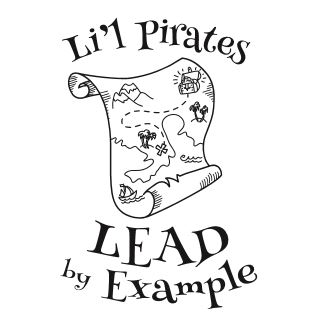 Se puede acceder a este documento en su totalidad en el Cuaderno para padres del Título I ubicado en la recepción o en el sitio web de la escuela en:      https://www.brevardschools.org/PalmBayESDESCARGO DE RESPONSABILIDAD:                                                                                                                                                     Este documento fue traducido por Microsoft Translator.  Cualquier error no es intencional. Involucrar a los padresLa Escuela Primaria Palm Bay organiza reuniones de padres para discutir el Plan de Mejoramiento Escolar (SIP), el Plan de Participación de Padres y Familias (PFEP), el Pacto Escuela-Familia y la Evaluación Integral de Necesidades (CNA).  PBE encuesta a los padres durante todo el año escolar para determinar las fortalezas y debilidades del programa Título I.  Basado en los aportes de los padres recopilados de reuniones, encuestas y evaluaciones recopiladas en todos los eventos del Título I; se crea el Plan del Título I para el próximo año.  La Escuela Primaria Palm Bay tiene un Consejo Asesor Escolar (SAC) que se reúne mensualmente. Se alienta a todas las familias a participar, incluso si no son miembros votantes del comité. Los padres son bienvenidos a asistir a las reuniones para desarrollar y revisar el SIP, PFEP y el Pacto Escuela-Familia.  Los padres también son bienvenidos a asistir a las reuniones de CNA para dar su valiosa aportación.  La Escuela Primaria Palm Bay envía dos padres voluntarios a las reuniones del Equipo de Liderazgo de Padres del distrito para recibir capacitación y recopilar información para compartir con otros padres en las reuniones de SAC y también de manera informal.
Calificaciones escolares/Boleta de calificaciones/Estándares/FASTLa Ley de Educación Primaria y Secundaria (ESEA), enmendada por la Ley Cada Estudiante Triunfa (ESSA), requiere que las agencias educativas estatales y locales preparen y difundan boletas de calificaciones que proporcionen información sobre el desempeño y progreso estatal, local y escolar. Las Escuelas Públicas de Brevard han obtenido una calificación B y Palm Bay Elementary es una escuela de grado C.  Use este enlace para la boleta de calificaciones de la Escuela Primaria Palm Bay. https://edudata.fldoe.org/ReportCards/Schools.html?school=2081&district=05
Los estudiantes en los grados K-6 reciben instrucción utilizando los MEJORES Estándares tanto para artes del lenguaje (lectura y escritura) como para matemáticas y NGSS para ciencias.  Utilice este enlace para los estándares de nivel de grado.  https://www.cpalms.org/Homepage/index.aspx Los estudiantes de PreK-6 toman la evaluación estatal FAST.  Utilice este sitio web para obtener información sobre la evaluación: www.flfast.org
Título I Reunión AnualPalm Bay Elementary celebra una reunión anual al comienzo del año escolar.  Durante esta reunión, los padres reciben información sobre el plan y la política del Título I tanto para el distrito como para la escuela. Se alienta la retroalimentación de los padres sobre el plan.  También se incluyen datos de pruebas en toda la escuela.  Una vez concluida la reunión, la presentación de PowerPoint se carga en el sitio web de la escuela para que las familias que no pudieron asistir puedan obtener la información.
Apoyo a las asociaciones
La Escuela Primaria Palm Bay se comunica con las familias de varias maneras, incluyendo planificadores estudiantiles, carpetas de jueves, FOCUS, boletines, volantes, PeachJar, sitio web de la escuela, Facebook, marquesina escolar y Blackboard Connect (sistema de llamadas telefónicas y mensajes de texto).PBE organiza muchos eventos familiares durante el año escolar.  Algunos de los eventos para este año escolar incluyen:Casa Abierta y Reunión Anual del Título INoche CulturalNoches de Conferencia para Padres / Capacitación para PadresNoche de Alfabetización / Capacitación para PadresNoche de Matemáticas / Entrenamiento para PadresNoche de la CienciaEscaparate de STEAMOrientación de Kindergarten / Capacitación para PadresCelebraciones de éxitoPBE tratará de proporcionar cuidado de niños, refrigerios y transporte según sea necesario para estos eventos.  Póngase en contacto con la Sra. Reid para obtener más información.Palm Bay Elementary tiene una sala de recursos para padres donde los padres pueden ver juegos educativos para jugar con sus hijos en casa, libros para padres, etc.  Póngase en contacto con la Sra. Reid para obtener más información.También se alienta a las familias a participar en varias oportunidades de voluntariado.  Miller al 321-723-1055 ext. 48313 o miller.barbara@brevardschools.orgProgramas de coordinaciónLa Escuela Primaria Palm Bay ofrece un programa Head Start Pre-K. Los padres de estos estudiantes están invitados areuniones y eventos que les proporcionarán recursos para apoyar el aprendizaje en casa.  PBE trabaja con los padres de los estudiantes del idioma inglés para ayudar con los problemas de traducción según sea necesario. Nuestro asistente de hablantes de inglés de otros idiomas (ESOL) es responsable de proporcionar traducciones. El sitio web de nuestra escuela tiene una herramienta para traducir documentos que están disponibles en línea.  Si necesita servicios de traducción, comuníquese con la escuela para obtener ayuda. El cuidado antes y después de  la escuela está disponible a través de nuestro programa School Aged Child Care (SACC), y nuestro programa 21st Century ofrece oportunidades adicionales de aprendizaje educativo después de la escuela para estudiantes en los grados K-5.  PBE tiene un asistente de instrucción MTSS para apoyar el proceso de IPST, un consejero y un trabajador social para conectar a las familias con los servicios necesarios, y maestros de ESE que ayudan a los estudiantes con discapacidades.Participación plenaPalm Bay Elementary ofrece muchas oportunidades para que todas las familias se involucren. Ofrecemos servicios de traducción para familias y proporcionaremos cuidado de niños y / o transporte, cuando sea posible, para ayudar con la participación de los padres en los eventos escolares.  Se brindan múltiples oportunidades para que las familias reciban información y brinden información.Formación del personal de la escuelaA lo largo del año, el personal recibe capacitación para garantizar una comunicación productiva con los padres para construir relaciones sólidas con las familias.  La comunicación FOCUS se enseñará este año al personal.  Además, los maestros asisten al Desarrollo Profesional en una variedad de temas a lo largo del año escolar.  PBE tiene un programa de tutoría que empareja a los maestros mentores con nuevos maestros para ayudarlos a apoyarlos. Los entrenadores académicos también están disponibles para ayudar a todos los maestros.